VVW Den Bleek
Sasweg 16
9500 Geraardsbergen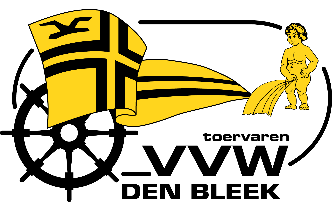 www.vvwdenbleek.beinfo@vvwdenbleek.be AANSLUITINGSFORMULIERIk ondergetekende,
wens aan te sluiten bij VVW Den Bleek vzw te Geraardsbergen als:( ) VAREND LID (100 €/jaar)( ) STEUNEND LID (35 €/jaar)( ) 2de lidmaatschap (65 €/jaar en hoofdlid bij andere VVW-club) + VVW-lidnummer bijvoegenDe kandidaten tot het lidmaatschap verbinden er zich toe de geldende statuten en het havenreglement onvoorwaardelijk na te leven.Datum + HandtekeningAanvulling (enkel voor varende leden)BOOTIk wens een ligplaats aan de steiger op:( ) Jaarbasis: per jaar 40,00€/volle meter lengte.( ) Maandbasis: per maand 10,00€/volle meter lengte.Ik wens elektriciteit aan mijn ligplaats:( ) Ja wordt jaarlijks afgerekend bij ontvangst factuur energieleverancier.
( ) NeenIk heb geen ligplaats nodig ( )
Waarborg: 50,00 € voor slotje elektriciteitsmeter steiger en stalen kabel met hangslot(*) enkel voor inwonende kinderen.
(**) vanaf het vierde kind wordt 10,00€ meer aangerekend op het lidgeld.FamilienaamVoornaamAdresPostcodePlaatsNationaliteitTelefoonMobielE-mailGeboortedatumVVW-lidnummerNaam echtgenoteNaam kind 2 (*)   Voornaam   Voornaam   Geboortedatum   GeboortedatumNaam kind 1(*)Naam kind 3 (*)(**)   Voornaam   Voornaam   Geboortedatum   GeboortedatumNaam jachtMerk & typeNummerplaatLengteBreedteDiepgangTonnenmaatStuurbrevetVlaggenbrief    Geldig totVerzekering    Polisnummer    Geldig tot